Sagatavojoties pasākumam „Studenta kurpēs”Izpēti informāciju par fakultāti un studiju programmu (-ām), kurā (-ās) esi apstiprināts dalībai pasākumā. LU portāla adrese www.lu.lv. Pārdomā jautājumus, kurus vēlies noskaidrot.Noteikti sazinies jau iepriekš ar savu studentu. Ja students ar tevi ir mēģinājis sazvanīties, atzvani! Ja saziņa notiek elektroniski, laicīgi atbildi arī uz elektronisko vēstuli. Pasākuma dienā1. Tiecies ar studentu norunātajā laikā un vietā. Ja pēkšņi radušies apstākļi, ka nevari piedalīties pasākumā vai kavēsies, informē par to studentu vai pasākuma organizatorus t. 67034444. Atgādinām, ka lekciju laiki LU ir stingri noteikti un ierašanās ar kavēšanos nav vēlama. 2. No studenta Tu saņemsi mapi, kurā iekšā būs pusdienu talons, kurš derīgs jebkurā LU ēdnīcā.3. Ierodoties Latvijas Universitātē un piedaloties studiju procesā, tev ir jāievēro LU Iekšējās kārtības noteikumi studējošajiem. 4. Jautā studentam, lai noskaidrotu visus tev interesējošos jautājumus par dzīvi LU. Ja Tev nepieciešama izziņa skolai par pasākuma „Studenta kurpēs” apmeklējumu Latvijas Universitātē, to vari saņemt LU galvenajā ēkā Raiņa bulvārī 19, vestibilā (info centrā) vai 125. telpā.Veiksmīgas pasākuma dienas pamatā ir skolēna un studenta abpusēja sadarbība. Esi radošs un jautā, uzzini visu sev svarīgo. Gaidām Latvijas Universitātē! Būsim atbildīgi un, lai šī diena izdodas interesanta un iespaidiem bagāta!Patiesā cieņā,Studentu servissPasākuma „Studenta kurpēs” organizatori Ieteikumi skolēniem pasākumam „Studenta kurpēs”      Lai pasākums „Studenta kurpēs” izdotos veiksmīgs, interesants un lietderīgs, lūdzam iepazīties ar šādiem ieteikumiem: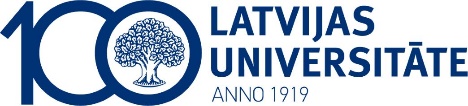 